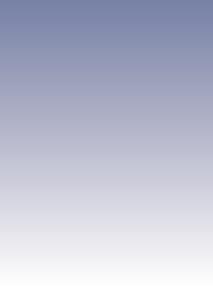 IPC-510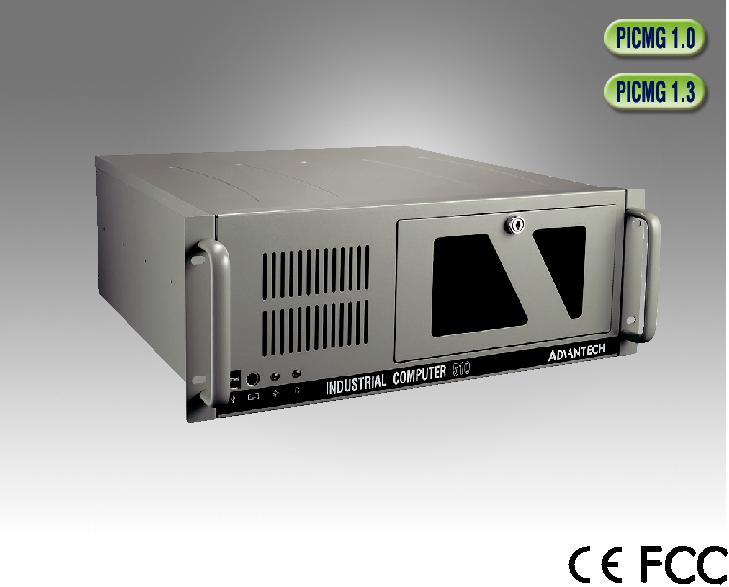 Economical 4U Rackmount Chassis with Front-Accessible USB and PS/2 InterfacesFeatures  Most cost-effective rackmount chassis  Supports PS/2 single power supply Easy-to-install front-accessible drive bays hold 3 x 5.25" and 2 x 3.5" drives (1 x front-accessible and 1 x internal)  Front-accessible USB and PS/2 interfacesSpecifications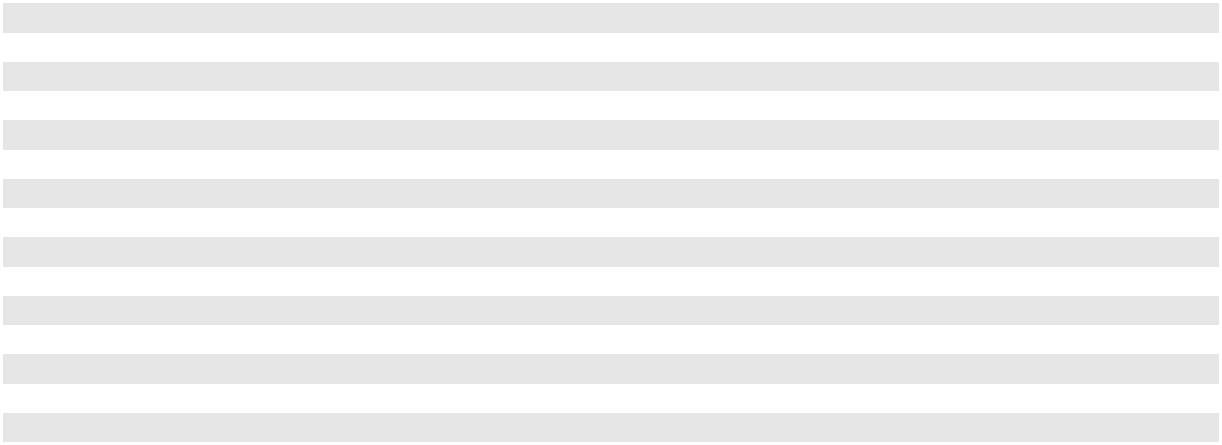 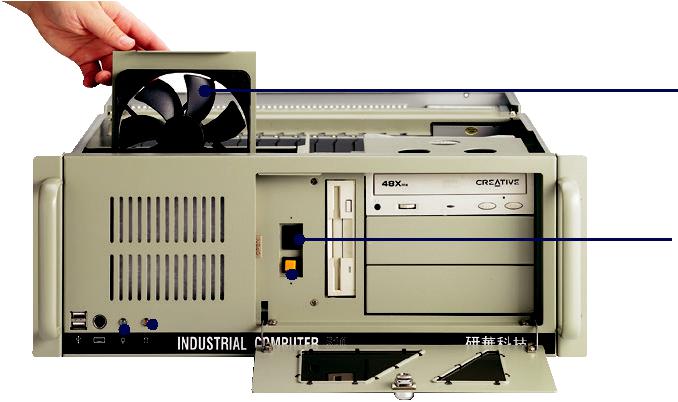 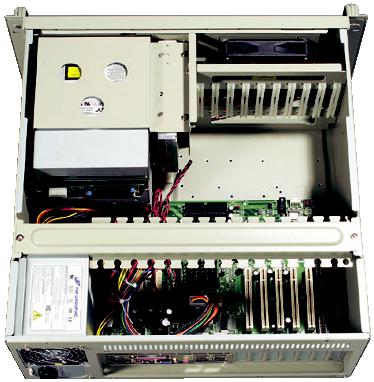 Easy Maintenance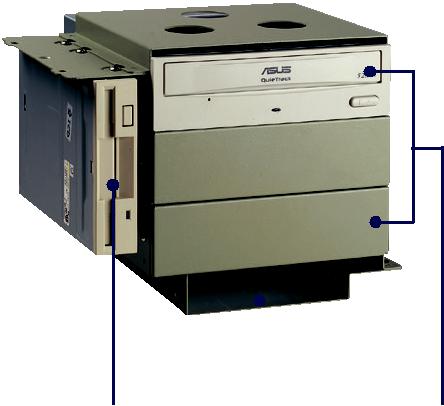 Cooling FanResetButton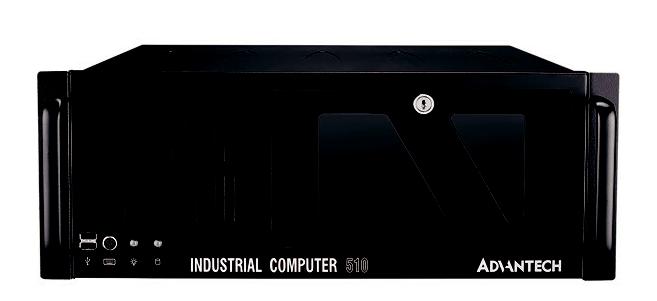 Black Version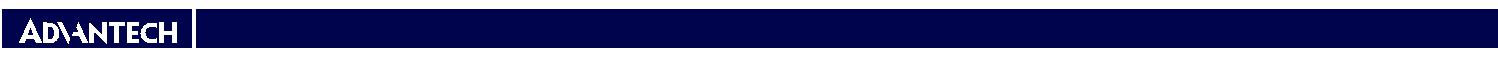 Industrial ChassisAll product specifications are subject to change without notice.	Last updated: 5-Aug-2019IPC-510Dimensions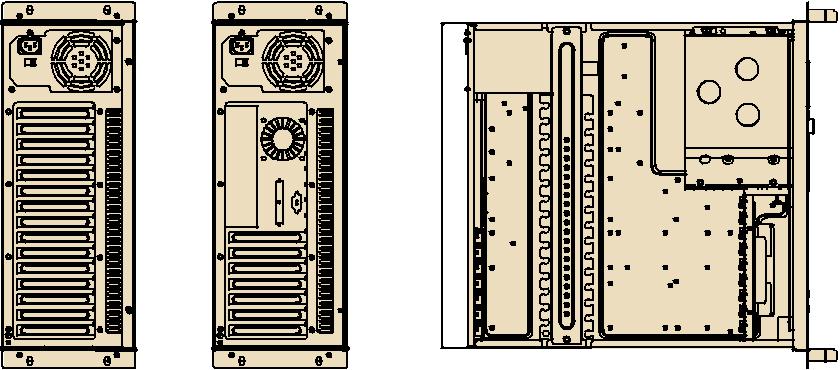 Unit: mm [inch]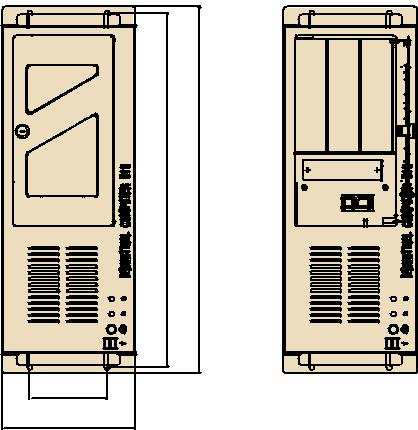 101.6 [4.00]485.7 [19.12]                      174.9 [6.89] 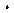 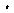 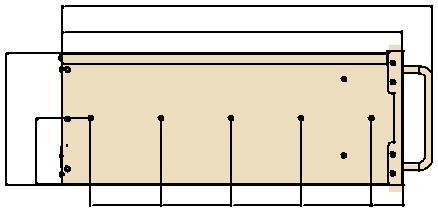 446.2 [17.57]92.0  92.0  92.0  92.0	41.9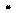 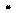 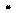 [3.62]	[3.62]	[3.62]	[3.62] [1.65]Ordering Information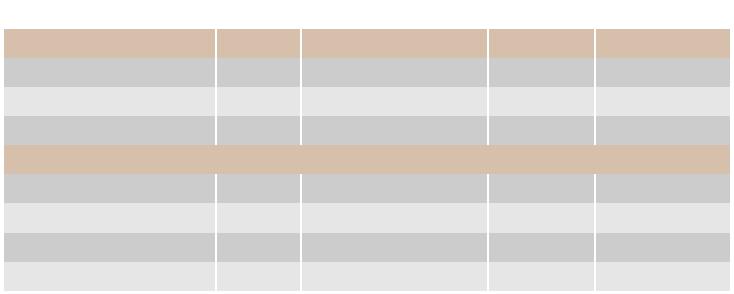 Optional Accessories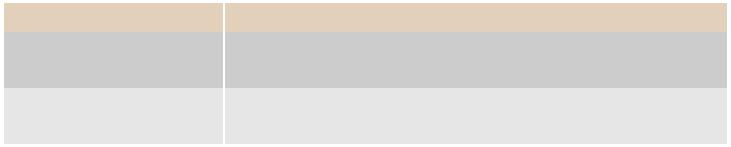 Spare Parts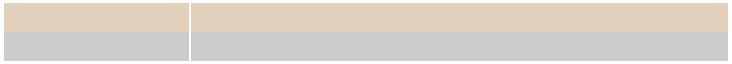 Online Download  www.advantech.com/productsExternalInternalDrive Bay5.25"3-3.5"11CoolingFan1 (12 cm/77 CFM)CoolingAir FilterYesAir FilterYesFront I/OUSB2Front I/OPS/21PS/21MiscellaneousLED IndicatorsPower and HDD activityMiscellaneousRear PanelMotherboard version: 1 x 9-pin D-Sub and 1 x 68-pin SCSI openingsMotherboard version: 1 x 9-pin D-Sub and 1 x 68-pin SCSI openingsRear PanelMotherboard version: 1 x 9-pin D-Sub and 1 x 68-pin SCSI openingsMotherboard version: 1 x 9-pin D-Sub and 1 x 68-pin SCSI openingsOperatingNon-OperatingTemperature0 ~ 40 °C (32 ~ 104 °F)-20 ~ 60 °C (-4 ~ 140 °F)EnvironmentHumidity10 ~ 85% @ 40 °C, non-condensing10 ~ 95% @ 40 °C, non-condensingVibration (5 ~ 500 Hz)1 Grms2 GShock10 G (with 11 ms duration, half sine wave)Physical CharacteristicsDimensions (W x H x D)481 x 175 x 446 mm (19 x 7 x 17.6")Physical CharacteristicsWeight10.7 kg (23.5 lb)Weight10.7 kg (23.5 lb)MotherboardMotherboardMotherboardHDDHDDHDDHDDHDDLEDLEDPower SwitchPower Switch1 x 3.5" Drive Bay3 x 5.25" Drive BaysMotherboard(fits 450 mm/17.7" depth)1 x 3.5" Internal Drive Bay Space1 x 3.5" Internal Drive Bay Space(fits 450 mm/17.7" depth)USB and PS/2   Power LEDUSB and PS/2   Power LEDUSB and PS/2   Power LEDUSB and PS/2   Power LEDUSB and PS/2   Power LEDUSB and PS/2   Power LEDUSB and PS/2   Power LEDUSB and PS/2   Power LEDUSB and PS/2   Power LEDUSB and PS/2   Power LED1 x 3.5" Internal Drive Bay Space1 x 3.5" Internal Drive Bay SpaceUSB and PS/2   Power LEDUSB and PS/2   Power LEDUSB and PS/2   Power LEDUSB and PS/2   Power LEDUSB and PS/2   Power LEDUSB and PS/2   Power LEDUSB and PS/2   Power LEDUSB and PS/2   Power LEDUSB and PS/2   Power LEDUSB and PS/2   Power LED426. [16.79]5464. [18.30]90481. [18.94]172. [6.80]7786. [3.42]Part NumberColorPower SupplyWattageSwitch TypeBackplane VersionIPC-510BP-30CEBeigePS8-300ATX-ZBE300WATXIPC-510BP-30ZCEBlackPS8-300ATX-ZBE300WATXIPC-510BP-40ZCEBlackPS8-400ATX-ZE400WATXMotherboard VersionIPC-510MB-30CEBeigePS8-300ATX-ZBE300WATXIPC-510MB-40CEBeigePS8-400ATX-ZE400WATXIPC-510MB-30ZCEBlackPS8-300ATX-ZBE300WATXIPC-510MB-40ZCEBlackPS8-400ATX-ZE400WATXPart NumberDescriptionIPC-DT-3120EMobile rack for converting one 3.5" drive bay into twoIPC-DT-3120E2.5" SATA HDD trays2.5" SATA HDD traysIPC-DT-5230EMobile rack for converting two 5.25" drive bays intoIPC-DT-5230Ethree 3.5" SATA HDD traysthree 3.5" SATA HDD traysPart NumberDescription2130018002T000Fan filter 120 x 100 x 15 mm